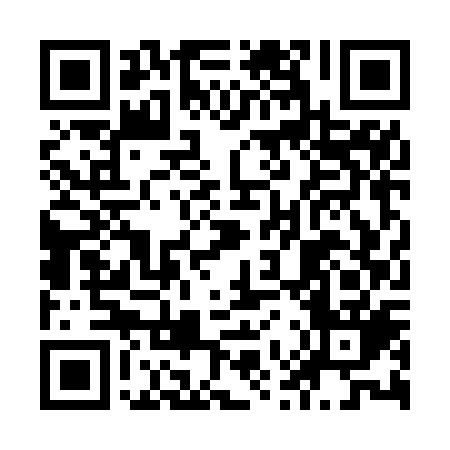 Prayer times for Carmo do Paranaiba, BrazilWed 1 May 2024 - Fri 31 May 2024High Latitude Method: NonePrayer Calculation Method: Muslim World LeagueAsar Calculation Method: ShafiPrayer times provided by https://www.salahtimes.comDateDayFajrSunriseDhuhrAsrMaghribIsha1Wed5:066:2012:023:195:446:542Thu5:066:2112:023:185:446:543Fri5:066:2112:023:185:436:544Sat5:066:2112:023:185:426:535Sun5:076:2212:023:175:426:536Mon5:076:2212:023:175:426:527Tue5:076:2212:023:175:416:528Wed5:076:2312:023:165:416:529Thu5:086:2312:023:165:406:5110Fri5:086:2312:023:165:406:5111Sat5:086:2412:023:155:396:5112Sun5:086:2412:023:155:396:5013Mon5:096:2412:023:155:396:5014Tue5:096:2512:023:155:386:5015Wed5:096:2512:023:145:386:5016Thu5:096:2512:023:145:386:4917Fri5:106:2612:023:145:376:4918Sat5:106:2612:023:145:376:4919Sun5:106:2712:023:145:376:4920Mon5:106:2712:023:135:366:4921Tue5:116:2712:023:135:366:4822Wed5:116:2812:023:135:366:4823Thu5:116:2812:023:135:366:4824Fri5:126:2812:023:135:366:4825Sat5:126:2912:023:135:356:4826Sun5:126:2912:023:135:356:4827Mon5:126:3012:023:135:356:4828Tue5:136:3012:033:135:356:4829Wed5:136:3012:033:135:356:4830Thu5:136:3112:033:125:356:4831Fri5:146:3112:033:125:356:48